РЕШЕНИЕ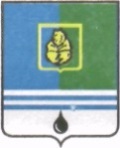 ДУМЫ ГОРОДА КОГАЛЫМАХанты-Мансийского автономного округа - ЮгрыОт «19» апреля 2023 г.							№254-ГД О внесении изменений в решение Думы города Когалыма от 23.09.2014 № 456-ГДВ соответствии с пунктом 5 части 3.1 статьи 19 Устава города Когалыма, в целях организации работы Думы города Когалыма, Дума города Когалыма РЕШИЛА:Внести в приложение к решению Думы города Когалыма от 23.09.2014 № 456-ГД «Об утверждении Положения о наградах и почетных званиях города Когалыма» (далее – Положение) следующие изменения:1.1. в разделе 2 Положения: 1.1.1. в подпункте 2.2.1 пункта 2.2 слова «и общественной» исключить, слова «героизм, мужество и отвагу, проявленные при спасении людей, объектов в чрезвычайных ситуациях и при ликвидации последствий этих ситуаций» заменить словами «за проявленные мужество, смелость и отвагу при исполнении служебного или гражданского долга, спасение людей, активную общественную, благотворительную и иную деятельность, способствующую улучшению условий жизни населения города Когалыма»; 1.1.2. подпункт 2.2.2 пункта 2.2 изложить в следующей редакции: «2.2.2. К награждению Знаком отличия представляются граждане, имеющие Почетную грамоту Думы города Когалыма или Почетную грамоту главы города Когалыма, за исключением граждан, представленных к награждению за проявленные мужество, смелость и отвагу при исполнении служебного или гражданского долга, спасение людей.Награждение Знаком отличия производится решением Думы города Когалыма, которое подлежит официальному опубликованию.»; 1.1.3. в подпункте 2.2.3 пункта 2.2 слова «денежная премия» заменить словами «осуществляется единовременная денежная выплата»;1.1.4. в подпункте 2.3.3 пункта 2.3 слова «вручается денежная премия» заменить словами «осуществляется единовременная денежная выплата», дополнить абзацем вторым следующего содержания: «Коллективам организаций единовременная денежная выплата не осуществляется.»; 1.2. в разделе 3 Положения: 1.2.1. наименование раздела 3 Положения после слов «по награждению наградами или присвоению» дополнить словом «почетных»; 1.2.2. подпункт 3.2.3 пункта 3.2 после слов «в пунктах 2.1, 2.2, 2.4, 2.5» дополнить словами «раздела 2»; 1.2.3. подпункт 3.2.4 пункта 3.2 после слов «в пунктах 2.1 - 2.6» дополнить словами «раздела 2»;1.2.4. пункт 3.3 дополнить подпунктом 3.3.2 следующего содержания: «3.3.2. вручение наград, указанных в пунктах 2.3, 2.6 раздела 2 настоящего Положения.»;1.3. в разделе 4 Положения:1.3.1 пункт 4.1 изложить в следующей редакции: «4.1. Документы о награждении наградами или присвоении почетных званий, указанными в пунктах 2.1, 2.2, 2.4, 2.5 раздела 2 настоящего Положения, оформляются в письменной форме по месту основной (постоянной) работы (службы, обучения) либо осуществления общественной деятельности гражданина, представленного к награждению, подписываются руководителем организации, заверяются печатью организации (структурного подразделения, осуществляющего деятельность в городе Когалыме) и направляются на имя главы города Когалыма в срок не позднее чем за тридцать дней до дня наступления знаменательной даты.Документы о награждении наградами, указанными в пунктах 2.3, 2.6 раздела 2 настоящего Положения, оформляются в письменной форме по месту основной (постоянной) работы (службы, обучения) либо осуществления общественной деятельности гражданина, представленного к награждению, подписываются руководителем организации, заверяются печатью организации (структурного подразделения, осуществляющего деятельность в городе Когалыме) и направляются на имя председателя Думы города Когалыма в срок не позднее чем за тридцать дней до дня наступления знаменательной даты.В случае отсутствия у гражданина, представленного к награждению, основного (постоянного) места работы (службы, обучения) наградные документы могут быть оформлены по предыдущему месту работы (службы, обучения) либо по месту его общественной деятельности.Наградные документы на руководителя организации подписываются его заместителем.»;1.3.2. в подпункте 4.2.1.6 пункта 4.2: 1.3.2.1. в абзаце первом, втором слова «денежной премии» заменить словами «единовременной денежной выплаты»; 1.3.2.2. в абзаце шестом слова «денежная премия» заменить словами «единовременная денежная выплата»;1.4. пункт 9 приложения 4 к Положению изложить в следующей редакции: «9. Какими наградами награжден(а) и даты награждений (указываются государственные награды Российской Федерации, ведомственные награды, награды и почетные звания Ханты-Мансийского автономного округа – Югры, награды и почетные звания города Когалыма)»; 1.5. в приложении 6 к Положению слова «денежной премии» заменить словами «единовременной денежной выплаты», слова «денежную премию» заменить словами «единовременную денежную выплату».2. Опубликовать настоящее решение в газете «Когалымский вестник». ПредседательГлаваДумы города Когалымагорода Когалыма____________ А.Ю.Говорищева___________ Н.Н.Пальчиков